SG3525逆变器电路图时作者:电路图之家这个逆变器采用SG3525做为控制器，变压器用铁氧体磁芯的E型绕制，输入电压直流10.5-14.5V,输出电压交流220V正弦波，负荷为200W。电路设计有电压下降和超载（超过负载）保护装置。电路输出端与输入端有电的联系，因而使用操作时要注意安全。击下图查看大图纸 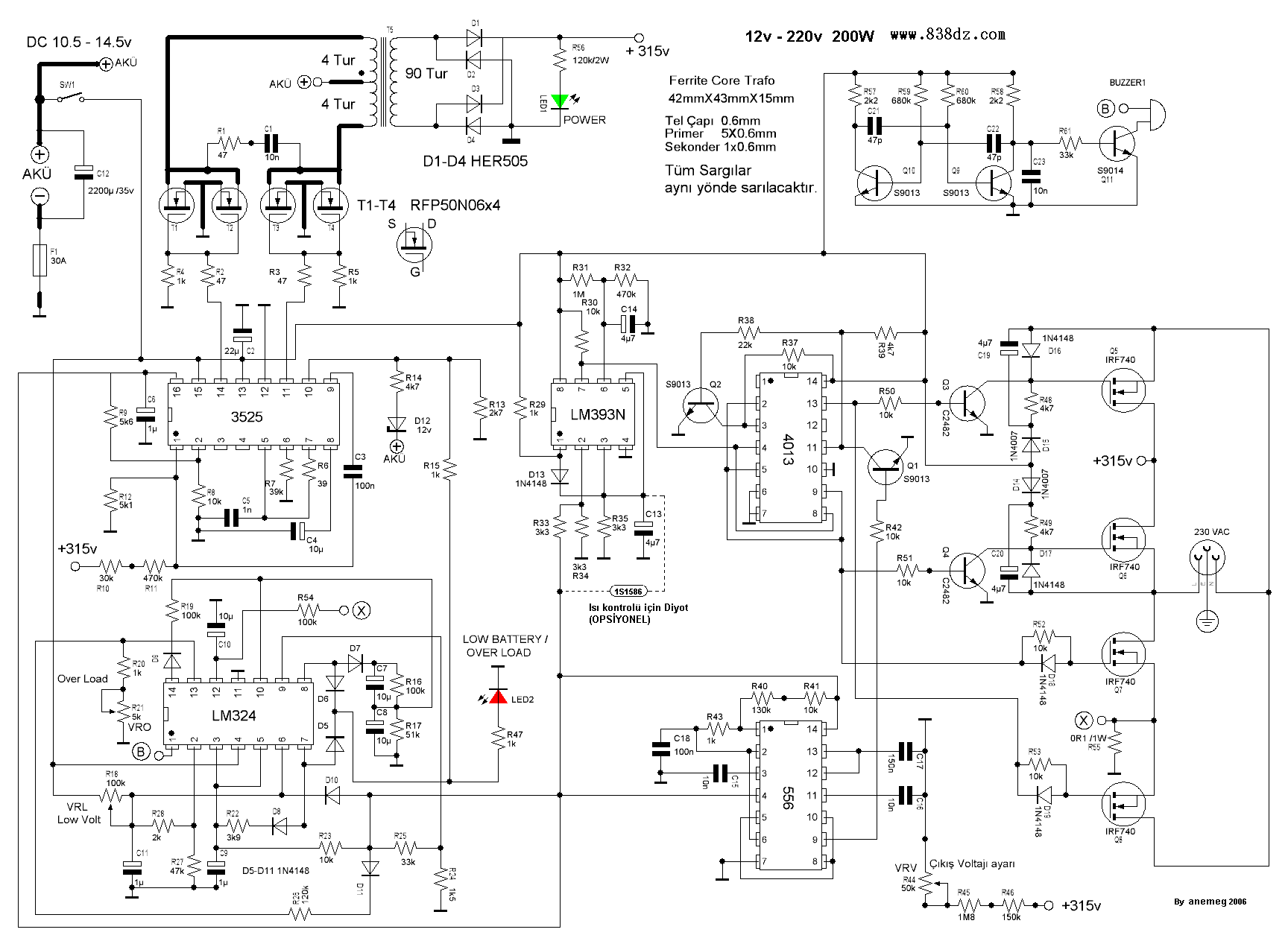 零件目录： C1: 10n C2: 22µ C3: 100n C4: 10µ C5: 1n C6: 1µ C7: 10µ C8: 10µ C9: 1µ C10: 10µ C11: 1µ C12: 2200µ /35v C13: 4µ7 C14: 4µ7 C15: 10n C16: 10n C17: 150n C18: 100n C19: 4µ7 C20: 4µ7 C21: 47p C22: 47p C23: 10n D1: HER505 D3: HER505 D4: HER505 D5: HER505 D6: 1N4148 D7: 1N4148 D8: 1N4148 D9: 1N4148 D10: 1N4148 D11: 1N4148 D12: 12v: ZENER D13: 1N4148 D14: 1N4007 D15: 1N4007 D16: 1N4148 D17: 1N4148 D18: 1N4148 D19: 1N4148 F1: 30A J: 230 VAC: Priz LED1: YEŞİL LED2: KIRMIZI Q1: S9013 Q2: S9013 Q3: C2482 Q4: C2482 Q5: IRF740 Q6: IRF740 Q7: IRF740 Q8: IRF740 Q9: S9013 Q10: S9013 Q11: S9014 R1: 47 R2: 47 R3: 47 R4: 1k R5: 1k R6: 39 R7: 39k R8: 10k R9: 5k6 R10: 30k R11: 470k R12: 5k1 R13: 2k7 R14: 4k7 R15: 1k R16: 100k R17: 51k R18: 100k Trimpot R19: 100k R20: 1k R21: 5k: Trimpot R22: 3k9 R23: 10k R24: 1k5 R25: 33k R26: 120k R27: 47k R28: 2k R29: 1k R30: 10k R31: 1M R32: 470k R33: 3k3 R34: 3k3 R35: 3k3 R37: 10k R38: 22k R39: 4k7 R40: 130k R41: 10k R42: 10k R43: 1k R44: 50k Trimpot R45: 1M8 R46: 150k R47: 1k R48: 4k7 R49: 4k7 R50: 10k R51: 10k R52: 10k R53: 10k R54: 100k R55: 0R1 /1W R56: 120k/2W R57: 2k2 R58: 2k2 R59: 680k R60: 680k R61: 33k SW1: 1×ON T1: RFP50N06 T2: RFP50N06 T3: RFP50N06 T4: RFP50N06 U: 556 U: 3525 U: 4013 U: LM324 U: LM393N本文来自: 电路图之家(www.wuyazi.com) 详细出处参考：http://www.wuyazi.com/dlt/dianyuan/wydy/201003/2640.html